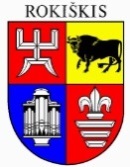 ROKIŠKIO RAJONO SAVIVALDYBĖS TARYBASPRENDIMASDĖL GAISRŲ PREVENCIJOS ROKIŠKIO RAJONO SAVIVALDYBĖJE 2022–2024 METŲ PROGRAMOS PATVIRTINIMO2022 m. sausio 28 d. Nr. TS-RokiškisVadovaudamasi Lietuvos Respublikos vietos savivaldos įstatymo 16 straipsnio 2 dalies 40 punktu ir Lietuvos Respublikos priešgaisrinės saugos įstatymo 9 straipsniu, Rokiškio rajono savivaldybės taryba nusprendžia:Patvirtinti Gaisrų prevencijos Rokiškio rajono savivaldybėje 2022–2024 metų programą (pridedama).Šis sprendimas gali būti skundžiamas Regionų apygardos administracinio teismo Kauno, Klaipėdos, Šiaulių ar Panevėžio rūmams, Lietuvos Respublikos administracinių bylų teisenos įstatymo nustatyta tvarka.Savivaldybės meras                                                               		  Ramūnas GodeliauskasRemigijus SunklodasPATVIRTINTARokiškio rajono savivaldybės tarybos2022 m. sausio 28 d. sprendimu Nr. TS-GAISRŲ PREVENCIJOS ROKIŠKIO RAJONO SAVIVALDYBĖJE 2022–2024 METŲ PROGRAMAI SKYRIUSBENDROSIOS NUOSTATOS1. Gaisrų prevencijos Rokiškio rajono savivaldybėje 2022–2024 metų programa (toliau – Programa) skirta priešgaisrinės saugos prevencijai užtikrinti, visuomenės savisaugos kultūros lygiui gaisrinės saugos srityje ugdyti ir stiprinti, gaisruose žūstančių ir traumuotų asmenų skaičiaus bei gaisrų padaromų nuostolių mažinimui.2. Programa parengta vadovaujantis Lietuvos Respublikos priešgaisrinės saugos įstatymu ir kitais teisės aktais.3. Programa sudaroma 3 metams, ją tvirtina Rokiškio rajono savivaldybės taryba. II SKYRIUSESAMOS BŪKLĖS ANALIZĖ4. Gaisrinės saugos būklę atspindi pastarųjų 3 metų gaisrų statistika Gaisrų Rokiškio rajono savivaldybėje statistika 2019–2021 m.5. Pagal gaisrų statistiką dažniausiai gaisrai kyla gyvenamosios paskirties pastatuose, atvirose teritorijose ir kituose objektuose (šiukšlių konteineriai, šiukšlės, apleisti pastatai). Gaisrams atvirose teritorijose (pievos, ražienos, miškas, miško paklotė) kilti didelę įtaką turi sausringi orai. Šių gaisrų pagrindinė priežastis yra neatsargus žmogaus elgesys su ugnimi, tyčinis žolės deginimas. Gaisrai šiukšlių konteineriuose dažniausiai kyla dėl į juos supiltų neatvėsintų pelenų, įmestų neužgesintų nuorūkų.Pagrindinės 2019–2021 metų gaisrų priežastys6. Gyvenamosios paskirties pastatuose apie 70 proc. kylančių gaisrų sudaro suodžių užsidegimas dūmtakyje ar dūmtraukyje (2021 m.  suodžiai degė 29 kartus). Dažniausia šių gaisrų priežastis – krosnių, židinių bei dūmtraukių įrengimo ir eksploatavimo reikalavimų pažeidimai. Kitos dažnos gyvenamosios paskirties pastatuose kylančių gaisrų priežastys yra elektros instaliacijos ir elektros prietaisų gedimai, neatsargus žmogaus elgesys su ugnimi, neatsargus rūkymas.Kilusių gaisrų skaičius Rokiškio rajono savivaldybės seniūnijose 2019–2021 m.7. Žmonių žūčių gaisruose tendencijos: daugiausia žmonių žūsta gyvenamosiose patalpose (2017-2021 m žuvo 9 žmonės: gyvenamajame name – 8, pagalbinio ūkio pastate – 1). Tragiškų gaisrų kyla dėl žmonių kaltės – neatsargaus elgesio su ugnimi bei neatsargaus rūkymo (2017–2021 m. žuvimo priežastys: elektros instaliacija – 3, neatsargus žmogaus elgesys – 4, krosnies eksploatavimo reikalavimų pažeidimas – 1, pašalinis ugnies šaltinis – 1); daugiausia žmonių gyvybių nusineša gaisrai, kilę šaltuoju metų laiku ir naktį (2017–2021 m. žuvo žmonių: lapkritį – 2, gegužę – 2, rugsėjį – 1, spalį – 1, gruodį – 1, vasarį – 1, sausį – 1. Tarp 22:00-06:00 val. žuvo 4, 06:01–21:59 val. žuvo 5).8. 2019 m. gaisruose traumuoti buvo 4 žmonės, 2020 m. traumuotų nebuvo, 2021 m. traumuotųjų asmenų irgi nebuvo. 9. Išskiriamos pagrindinės probleminės sritys, įtakojančios gaisrų kilimą:socialinės asmenų grupės – senyvo amžiaus žmonės, socialiai remtini ir asocialūs asmenys;žalingi žmonių įpročiai – rūkymas, alkoholis ar kitų svaigiųjų medžiagų vartojimas;ekonominiai veiksniai – dėl sunkios materialinės padėties gyventojai nesirūpina priešgaisrine sauga gyvenamuosiuose būstuose (nekeičia pasenusios elektros instaliacijos, neremontuoja krosnių ir dūmtraukių, neįsirengia žaibolaidžių, autonominių dūmų signalizatorių);gamtinės oro sąlygos – stichiniai veiksniai, šaltasis periodas, sausra;apleisti objektai ir teritorijos – neprižiūrėti ir apleisti pastatai, netvarkomos atviros teritorijos.III SKYRIUSTIKSLAI IR UŽDAVINIAI10. Pagrindiniai Programos prioritetai:10.1. saugus žmonių elgesys (toliau – I prioritetas);10.2. saugi aplinka, saugūs gyventojų būstai (toliau – II prioritetas);10.3. operatyvi ir kokybiška pagalba kilus gaisrui ar susidarius ekstremaliai situacijai (toliau – III prioritetas).11. Įgyvendinant I prioritetą bus siekiama užtikrinti gyventojų švietimą priešgaisrinės saugos srityje. Tikslui pasiekti keliami šie uždaviniai:11.1. šviesti visuomenę, ugdyti žmonių saugos kultūrą (susitikimų, seminarų, paskaitų įvairioms gyventojų socialinėms grupėmis organizavimas, dalomosios medžiagos įsigijimas ir platinimas); 11.2. švietimo įstaigose ugdyti vaikų saugos kultūros, gebėjimo saugiai elgtis ekstremaliomis sąlygomis įgūdžius (ekskursijų, saugos pamokėlių ir kitų veiklų organizavimas, dalomosios medžiagos įsigijimas ir platinimas);12. Įgyvendinant II prioritetą bus siekiama gerinti individualių ir daugiabučių gyvenamųjų namų priešgaisrinę būklę. Tikslui pasiekti keliami šie uždaviniai:12.1. atlikti pastatų priešgaisrinės būklės vertinimą;12.2. siekti, kad gaisras būtų aptiktas kuo anksčiau (dūmų detektoriai);12.3. mažinti užsidegimo riziką, švelninti gaisro pasekmes (šildymo įrenginių, dūmtraukių, elektros instaliacijos remontas, dūmtraukių bei dūmtakių valymas);12.4. užtikrinti, kad gaisro atveju žmonės galėtų saugiai išeiti iš pastato (bendro naudojimo patalpų, visų evakuacijos kelių bei išėjimų tinkama priešgaisrinė būklė).13. Įgyvendinant III prioritetą bus siekiama užtikrinti operatyvią ir kokybišką pagalbą gaisro ar kitų ekstremaliųjų įvykių metu. Tikslui pasiekti keliami šie uždaviniai:13.1. užtikrinti priešgaisrinės ir kitų specialiųjų tarnybų technikos privažiavimą prie pastatų;13.2. užtikrinti vandens tiekimą gaisrams gesinti ir laisvą priėjimą prie vandens šaltinių (gaisrinių hidrantų, rezervuarų ir pan.).13.3. gerinti Rokiškio rajono savivaldybės priešgaisrinės tarnybos (toliau- Rokiškio SPT) technikos ir įrangos būklę, užtikrinti reikalingą pakaitinių ugniagesių gelbėtojų pareigybių skaičių ir jų finansavimą.IV SKYRIUSPROGRAMOS ĮGYVENDINIMAS14. Programą įgyvendina pagal priemonių planą (priedas) Rokiškio rajono savivaldybės administracija, Rokiškio SPT, padedant Priešgaisrinės apsaugos ir gelbėjimo departamento prie Vidaus reikalų ministerijos  Panevėžio priešgaisrinės gelbėjimo valdybos Rokiškio priešgaisrinei gelbėjimo tarnybai (toliau – Rokiškio PGT), Rokiškio rajono ugniagesių savanorių draugija (toliau – Rokiškio USD). Ją įgyvendinant gali dalyvauti ir kiti valstybės, savivaldybės ir nevyriausybinio sektoriaus subjektai.15. Programa įgyvendinama pagal priemonių sąrašą.16. Programa finansuojama iš valstybės ir savivaldybės biudžeto lėšų. V SKYRIUSBAIGIAMOSIOS NUOSTATOS17. Programa ir Programos įgyvendinimo priemonių plano ataskaita skelbiama Rokiškio rajono savivaldybės interneto svetainėje.18. Ši Programa gali būti keičiama, papildoma ar pripažįstama netekusia galios Rokiškio rajono savivaldybės tarybos sprendimu._________________Gaisrų prevencijos Rokiškio rajono savivaldybėje 2022–2024 metų programospriedasGAISRŲ PREVENCIJOS ROKIŠKIO RAJONO SAVIVALDYBĖJE 2022–2024 METŲ PROGRAMOS PRIEMONIŲ PLANAS–––––––––––––––––––––––––––––––Rokiškio rajono savivaldybės tarybaiAIŠKINAMASIS RAŠTAS PRIE ROKIŠKIO RAJONO SAVIVALDYBĖS TARYBOS SPRENDIMO „DĖL GAISRŲ PREVENCIJOS ROKIŠKIO RAJONO SAVIVALDYBĖJE 2022–2024 METŲ PROGRAMOS PATVIRTINIMO“2022-01-2RokiškisParengto sprendimo projekto tikslai ir uždaviniai.Teikiamo sprendimo projekto tikslas yra pateikti Gaisrų prevencijos Rokiškio rajono savivaldybėje 2022-2024 metų programą.Teikiamo sprendimo projekto uždavinys yra gauti savivaldybės tarybos pritarimą teikiamai Gaisrų prevencijos Rokiškio rajono savivaldybėje 2022-2024 metų programai.Teisinio reguliavimo nuostatos. Lietuvos Respublikos vietos savivaldos įstatymo 16 straipsnio 2 dalies 40 punktas ir Lietuvos Respublikos priešgaisrinės saugos įstatymo 9 straipsnis, Lietuvos Respublikos vidaus reikalų ministro 2021 m. liepos 19 d. įsakymas Nr. 1V-607 „Dėl Gaisrų prevencijos veiksmų plano patvirtinimo“. Plano tikslas – pasiekti, kad iki 2031 metų gaisruose žuvusiųjų skaičius būtų ne didesnis kaip 30 per metus bei būtų užtikrinta ir tolimesnio gaisruose žuvusiųjų skaičius mažėjimo tendencijos dinamika.Plano tikslui pasiekti numatomi šie uždaviniai:Pirmasis uždavinys – sustiprinti gaisrų prevencijos veiklą savivaldybėse.Savivaldybių institucijos pagal kompetenciją savivaldybės teritorijoje turi organizuoti gaisrų prevencijos priemonių įgyvendinimą[1]. Savivaldybės institucijų ir įstaigų darbuotojai, vykdydami jiems teisės aktuose pavestas funkcijas dažniausiai bendrauja su vietos gyventojais, lankosi jų būstuose, padeda spręsti vietos gyventojams aktualias problemas, todėl turi galimybę daryti įtaką gyventojų elgsenai ir sąmoningumo didinimui ir įvairiomis priemonėmis prisidėti prie saugios aplinkos kūrimo. Taip pat Savivaldybių priešgaisrinėms tarnyboms pavesta vykdyti gaisrų prevencijos priemones ir visuomenės švietimą gaisrų prevencijos srityje[2].Antrasis uždavinys – skleisti gaisrinės saugos žinias, ugdyti šalies gyventojų saugaus elgesio įpročius.Siekiant gaisrų prevencijos didesnio poveikio, nemažiau svarbu atitinkamą dėmesį skirti ir pačių gyventojų sąmoningumui didinti ir skleisti jiems žinias apie saugų elgesį. Jeigu patys gyventojai nesilaikys elementarių saugumo taisyklių savo gyvenamojoje aplinkoje, valstybės ir savivaldybių institucijų ir įstaigų vykdoma gaisrų prevencijos veikla gali būti nepakankama planuojama rezultatui pasiekti. Todėl visos Plano įgyvendinime dalyvaujančios institucijos turėtų planuoti ir vykdyti veiklas skirtas ugdyti šalies gyventojų saugaus elgesio įpročius.Trečiasis uždavinys – tobulinti gaisrų prevencijos organizavimą.Lietuvos Respublikos priešgaisrinės saugos įstatyme ir kituose teisės aktuose nėra apibrėžtos institucijų, vykdančių gaisrų prevenciją, funkcijos. Ministerijos ir savivaldybių institucijos turi dalyvauti vykdant gaisrų prevencijos programas[3], bet nenustatyta, kas jas turi parengti ir patvirtinti, neatliekamas prevencinės veiklos poveikio vertinimas, tad lieka neaišku, ar priemonės buvo tinkamos ir padėjo suvaldyti gaisrų kilimo riziką. Todėl siekiant gaisrų prevencijos organizavimo, būtina pasirinkti efektyvų gaisrų prevencijos organizavimo modelį, aiškiai reglamentuoti valstybės ir savivaldybių institucijų ir įstaigų vaidmenis gaisrų prevencijos srityje, prevencinių priemonių vertinimo metodiką ir kt.Plano veiksmai kasmet peržiūrimi atsižvelgiant į gaisrų priežastis ir Plano veiksmų pasiektus rezultatus.Lietuvos Respublikos vidaus reikalų ministro 2021 m. liepos 19 d. įsakymu Nr. 1V-607 „Dėl Gaisrų prevencijos veiksmų plano patvirtinimo“, patvirtinta Savivaldybės gaisrų prevencijos programos rengimo metodinės rekomendacijos ir siūloma savivaldybėms, rengiančioms gaisrų prevencijos programas, atsižvelgti į šio įsakymo 1 punktu patvirtintas rekomendacijas.Sprendimo projekto esmė. Patvirtinus Gaisrų prevencijos Rokiškio rajono savivaldybėje 2022–2024 metų programą, savivaldybės institucijos pagal kompetenciją savivaldybės teritorijoje organizuos gaisrų prevencijos priemonių įgyvendinimą[1]. Savivaldybės institucijų ir įstaigų darbuotojai, vykdydami jiems teisės aktuose pavestas funkcijas dažniausiai bendrauja su vietos gyventojais, lankosi jų būstuose, padeda spręsti vietos gyventojams aktualias problemas, todėl turi galimybę daryti įtaką gyventojų elgsenai ir sąmoningumo didinimui ir įvairiomis priemonėmis prisidėti prie saugios aplinkos kūrimo. Taip pat Savivaldybių priešgaisrinėms tarnyboms pavesta vykdyti gaisrų prevencijos priemones ir visuomenės švietimą gaisrų prevencijos srityje. Plano tikslas – pasiekti, kad kiekvieni metai gaisruose žuvusiųjų skaičius būtų kuo mažesnis ir būtų užtikrinta ir tolimesnio gaisruose žuvusiųjų skaičius mažėjimo tendencijos dinamika.Laukiami rezultatai. Kiekvieni metai gaisruose žuvusiųjų ir traumuotų skaičius bus kuo mažesnis ir bus užtikrinta ir tolimesnio gaisruose žuvusiųjų ir traumuotų rajono gyventojų skaičiaus mažėjimo tendencijos dinamika, ženkliai sumažės gaisrų ir kitų ekstremalių įvykių metu prarasto turto.Finansavimo šaltiniai ir lėšų poreikis.Preliminarus sprendimui įgyvendinti lėšų poreikis numatytas Gaisrų prevencijos Rokiškio rajono savivaldybėje 2022–2024 metų programos priede . Suderinamumas su Lietuvos Respublikos galiojančiais teisės norminiais aktais.Projektas neprieštarauja galiojantiems teisės aktams.Antikorupcinis vertinimas.Teisės akte nenumatoma reguliuoti visuomeninių santykių, susijusių su Lietuvos Respublikos korupcijos prevencijos įstatymo 8 straipsnio 1 dalyje numatytais veiksniais, todėl teisės aktas nevertintinas antikorupciniu požiūriu. Rokiškio rajono savivaldybės priešgaisrinės tarnybos viršininkas                                                                                        Remigijus Sunklodas2019 m.2019 m.2020 m.2020 m.2021 m.2021 m.Bendras gaisrų skaičius vnt.Nuo bendro gaisrų skaičiaus proc.Bendras gaisrų skaičius vnt.Nuo bendro gaisrų skaičiaus proc.Bendras gaisrų skaičius vnt.Nuo bendro gaisrų skaičiaus proc.Gaisrų skaičius atvirose teritorijose4831,372618,442318,85Gaisrų skaičius gyvenamosios paskirties pastatuose3925,495941,844536,89Gaisrų skaičius pagalbinio ūkio paskirties pastatuose149,151510,64166,67Gaisrų skaičius transporto priemonėse138,50107,09129,84Gaisrų skaičius gamybinės paskirties pastatuose00,042,8432,46Gaisrų skaičius kituose objektuose (šiukšlių konteineriai, šiukšlės, apleisti pastatai ir pan.)3925,492719,152318,85Bendras gaisrų skaičius153153141141122122Priežastys2019 m.2020 m.2021m.Krosnių, židinių bei dūmtraukių gedimai, įrengimo bei eksploatavimo reikalavimų pažeidimai191817Pašalinis ugnies šaltinis681Neatsargus rūkymas230Elektros įrenginių, prietaisų, elektros instaliacijos gedimai, įrengimo bei eksploatavimo reikalavimų pažeidimai101313Transporto priemonių gedimai943Neatsargus žmogaus elgesys su ugnimi1820152019 m.2020 m.2021 m.Rokiškio miestas314136Rokiškio kaimiškoji seniūnija333321Kriaunų seniūnija775Jūžintų seniūnija956Kamajų seniūnija6810Panemunėlio seniūnija7510Pandėlio seniūnija251410Kazliškio seniūnija341Juodupės seniūnija141115Obelių seniūnija18138Iš viso153141122Eil.Nr.Tikslai, uždaviniai ir priemonėsĮgyvendinanti institucijaĮvykdymo laikotarpis (metais)Lėšų poreikis, EurLėšų poreikis, EurLėšų poreikis, EurPastabosEil.Nr.Tikslai, uždaviniai ir priemonėsĮgyvendinanti institucijaĮvykdymo laikotarpis (metais)2022 m.2023 m.2024 m.Pastabos1.Tikslas – užtikrinti gyventojų švietimą priešgaisrinės saugos srityjeTikslas – užtikrinti gyventojų švietimą priešgaisrinės saugos srityjeTikslas – užtikrinti gyventojų švietimą priešgaisrinės saugos srityjeTikslas – užtikrinti gyventojų švietimą priešgaisrinės saugos srityjeTikslas – užtikrinti gyventojų švietimą priešgaisrinės saugos srityjeTikslas – užtikrinti gyventojų švietimą priešgaisrinės saugos srityjeTikslas – užtikrinti gyventojų švietimą priešgaisrinės saugos srityje1.1.Uždavinys – šviesti visuomenę, ugdyti žmonių saugos kultūrąUždavinys – šviesti visuomenę, ugdyti žmonių saugos kultūrąUždavinys – šviesti visuomenę, ugdyti žmonių saugos kultūrąUždavinys – šviesti visuomenę, ugdyti žmonių saugos kultūrąUždavinys – šviesti visuomenę, ugdyti žmonių saugos kultūrąUždavinys – šviesti visuomenę, ugdyti žmonių saugos kultūrąUždavinys – šviesti visuomenę, ugdyti žmonių saugos kultūrą1.1.1.Priemonė – rengti prevencines akcijas („Gyvenkime saugiai“, „Dovanoju dūmų detektorių – dovanoju gyvybę“), skatinančias laikytis gaisrinės saugos reikalavimų, informuoti visuomenę apie priešgaisrinės ir civilinės saugos užtikrinimo svarbąRokiškio rajono savivaldybės priešgaisrinė tarnyba (toliau- Rokiškio SPT), Rokiškio rajono savanorių ugniagesių draugija (toliau-Rokiškio USD) kartu su Priešgaisrinės apsaugos ir gelbėjimo departamento prie Vidaus reikalų ministerijos Panevėžio priešgaisrinės gelbėjimo valdybos Rokiškio priešgaisrinė gelbėjimo tarnyba (toliau – Rokiškio PGT), Rokiškio rajono savivaldybės administracijos civilinė sauga2022-2024–––1.1.2.Priemonė – parengti ir platinti socialinę reklamą priešgaisrinės ir civilinės saugos tematika  Rokiškio SPT, Rokiškio USD  padedant Rokiškio PGT, Rokiškio rajono savivaldybės administracijos civilinė sauga2022-2024500,00700,00800,00Civilinei saugai skirtos valstybės biudžeto lėšos1.2.Uždavinys – švietimo įstaigose ugdyti vaikų saugos kultūros, gebėjimo saugiai elgtis ekstremaliomis sąlygomis įgūdžiusUždavinys – švietimo įstaigose ugdyti vaikų saugos kultūros, gebėjimo saugiai elgtis ekstremaliomis sąlygomis įgūdžiusUždavinys – švietimo įstaigose ugdyti vaikų saugos kultūros, gebėjimo saugiai elgtis ekstremaliomis sąlygomis įgūdžiusUždavinys – švietimo įstaigose ugdyti vaikų saugos kultūros, gebėjimo saugiai elgtis ekstremaliomis sąlygomis įgūdžiusUždavinys – švietimo įstaigose ugdyti vaikų saugos kultūros, gebėjimo saugiai elgtis ekstremaliomis sąlygomis įgūdžiusUždavinys – švietimo įstaigose ugdyti vaikų saugos kultūros, gebėjimo saugiai elgtis ekstremaliomis sąlygomis įgūdžiusUždavinys – švietimo įstaigose ugdyti vaikų saugos kultūros, gebėjimo saugiai elgtis ekstremaliomis sąlygomis įgūdžius1.2.1.Priemonė – rengti priešgaisrinės ir civilinės saugos akciją „Būk saugus, mokiny!“, siekiant ugdyti sąmoningą vaikų atsargumą Rokiškio SPT, Rokiškio USD kartu su Rokiškio PGT, Rokiškio rajono savivaldybės administracijos civilinė sauga2022-2024–––Akcija vykdoma švietimo įstaigose1.2.2.Priemonė – organizuoti vaikų ir mokinių gaisrinės ir civilinės saugos tema piešinių konkursą Rokiškio rajono savivaldybės švietimo ir ikimokyklinio ugdymo įstaigos2022-2024––Konkursas  vykdomas švietimo įstaigose2.Tikslas – gerinti individualių ir daugiabučių gyvenamųjų namų priešgaisrinę būklęTikslas – gerinti individualių ir daugiabučių gyvenamųjų namų priešgaisrinę būklęTikslas – gerinti individualių ir daugiabučių gyvenamųjų namų priešgaisrinę būklęTikslas – gerinti individualių ir daugiabučių gyvenamųjų namų priešgaisrinę būklęTikslas – gerinti individualių ir daugiabučių gyvenamųjų namų priešgaisrinę būklęTikslas – gerinti individualių ir daugiabučių gyvenamųjų namų priešgaisrinę būklęTikslas – gerinti individualių ir daugiabučių gyvenamųjų namų priešgaisrinę būklę2.1.Uždavinys – atlikti pastatų priešgaisrinės būklės vertinimąUždavinys – atlikti pastatų priešgaisrinės būklės vertinimąUždavinys – atlikti pastatų priešgaisrinės būklės vertinimąUždavinys – atlikti pastatų priešgaisrinės būklės vertinimąUždavinys – atlikti pastatų priešgaisrinės būklės vertinimąUždavinys – atlikti pastatų priešgaisrinės būklės vertinimąUždavinys – atlikti pastatų priešgaisrinės būklės vertinimą2.1.1.Priemonė – pagal seniūnijas sudaryti lankytinų nepasiturinčių bendrai ar vienų gyvenančių asmenų sąrašusRokiškio rajono savivaldybės administracijos seniūnijos2022-2024–––Atnaujinant 1 kartą į metus iki kovo 1 d.2.1.2.Priemonė – aplankyti 2.1.1 punkte nurodytų asmenų būstus, įvertinti jų priešgaisrinę būklę Rokiškio SPT, Rokiškio USD padedant  Rokiškio PGT2022-2024–––1 kartą per metus2.1.3.Priemonė – įvertinti savivaldybei priklausančių būstų priešgaisrinę būklęRokiškio PGT, Rokiškio SPT, Rokiškio rajono savivaldybės administracijos Turto valdymo skyrius2022-2024–––2.2.Uždavinys – siekti, kad gaisras būtų aptiktas kuo anksčiauUždavinys – siekti, kad gaisras būtų aptiktas kuo anksčiauUždavinys – siekti, kad gaisras būtų aptiktas kuo anksčiauUždavinys – siekti, kad gaisras būtų aptiktas kuo anksčiauUždavinys – siekti, kad gaisras būtų aptiktas kuo anksčiauUždavinys – siekti, kad gaisras būtų aptiktas kuo anksčiauUždavinys – siekti, kad gaisras būtų aptiktas kuo anksčiau2.2.1.Priemonė – imtis priemonių, kad savivaldybei priklausančiuose visuose būstuose būtų įrengti ir prižiūrėti autonominiai dūmų signalizatoriai Rokiškio rajono savivaldybės administracijos Turto valdymo skyrius,2022-2024–––Lėšų poreikis paaiškės po sąrašų sudarymo2.2.2.Priemonė – aprūpinti autonominiais dūmų signalizatoriais nepasiturinčių bendrai ar vienų gyvenančių asmenų būstus pagal 2.1.1 papunktyje nurodytą sąrašą Rokiškio rajono savivaldybės administracijos Turto valdymo skyrius2022-2024–––Lėšų poreikis paaiškės po sąrašų sudarymo2.2.3.Priemonė – aprūpinti klausos negalią turinčius asmenis specialiais kurtiesiems skirtais autonominiais dūmų detektoriaisRokiškio rajono savivaldybės administracijos Turto valdymo skyrius2022-2024––Lėšų poreikis paaiškės po sąrašų sudarymo.2.3.Uždavinys – mažinti užsidegimo riziką, švelninti gaisro pasekmesUždavinys – mažinti užsidegimo riziką, švelninti gaisro pasekmesUždavinys – mažinti užsidegimo riziką, švelninti gaisro pasekmesUždavinys – mažinti užsidegimo riziką, švelninti gaisro pasekmesUždavinys – mažinti užsidegimo riziką, švelninti gaisro pasekmesUždavinys – mažinti užsidegimo riziką, švelninti gaisro pasekmesUždavinys – mažinti užsidegimo riziką, švelninti gaisro pasekmes2.3.1.Priemonė – savivaldybei priklausančiuose būstuose užtikrinti kaminų valymą pagal Bendrųjų priešgaisrinės saugos taisyklių reikalavimusBendro naudojimo objektų administratoriai, Rokiškio USD2022-2024–––Vidutinė vieno kamino diagnostikos ir išvalymo paslaugos kaina 2021 m. buvo 70.00  Eur.2.4.Uždavinys – užtikrinti, kad gaisro atveju žmonės galėtų saugiai išeiti iš pastatoUždavinys – užtikrinti, kad gaisro atveju žmonės galėtų saugiai išeiti iš pastatoUždavinys – užtikrinti, kad gaisro atveju žmonės galėtų saugiai išeiti iš pastatoUždavinys – užtikrinti, kad gaisro atveju žmonės galėtų saugiai išeiti iš pastatoUždavinys – užtikrinti, kad gaisro atveju žmonės galėtų saugiai išeiti iš pastatoUždavinys – užtikrinti, kad gaisro atveju žmonės galėtų saugiai išeiti iš pastatoUždavinys – užtikrinti, kad gaisro atveju žmonės galėtų saugiai išeiti iš pastato2.4.1.Priemonė – patikrinti savivaldybei priklausančių būstų bendro naudojimo patalpų, evakuacijos kelių ir išėjimų atitikimą gaisrinės saugos reikalavimams Rokiškio PGT, Rokiškio SPT2022-2024–––2.4.2.Priemonė – užtikrinti, kad bendro naudojimo patalpos, evakuacijos keliai ir išėjimai atitiktu gaisrinės saugos reikalavimusBendro naudojimo objektų administratoriai, Rokiškio PGT, Rokiškio SPT2022-2024–––3.Tikslas – užtikrinti operatyvią ir kokybišką pagalbą gaisro ir kitų ekstremaliųjų įvykių metuTikslas – užtikrinti operatyvią ir kokybišką pagalbą gaisro ir kitų ekstremaliųjų įvykių metuTikslas – užtikrinti operatyvią ir kokybišką pagalbą gaisro ir kitų ekstremaliųjų įvykių metuTikslas – užtikrinti operatyvią ir kokybišką pagalbą gaisro ir kitų ekstremaliųjų įvykių metuTikslas – užtikrinti operatyvią ir kokybišką pagalbą gaisro ir kitų ekstremaliųjų įvykių metuTikslas – užtikrinti operatyvią ir kokybišką pagalbą gaisro ir kitų ekstremaliųjų įvykių metuTikslas – užtikrinti operatyvią ir kokybišką pagalbą gaisro ir kitų ekstremaliųjų įvykių metu3.1.Uždavinys – užtikrinti priešgaisrinės ir kitų specialiųjų tarnybų technikos privažiavimą prie pastatųUždavinys – užtikrinti priešgaisrinės ir kitų specialiųjų tarnybų technikos privažiavimą prie pastatųUždavinys – užtikrinti priešgaisrinės ir kitų specialiųjų tarnybų technikos privažiavimą prie pastatųUždavinys – užtikrinti priešgaisrinės ir kitų specialiųjų tarnybų technikos privažiavimą prie pastatųUždavinys – užtikrinti priešgaisrinės ir kitų specialiųjų tarnybų technikos privažiavimą prie pastatųUždavinys – užtikrinti priešgaisrinės ir kitų specialiųjų tarnybų technikos privažiavimą prie pastatųUždavinys – užtikrinti priešgaisrinės ir kitų specialiųjų tarnybų technikos privažiavimą prie pastatų3.1.1.Priemonė – sudaryti priešgaisrinės ir kitų specialiųjų tarnybų technikos privažiavimo prie daugiabučių namų probleminių vietų Rokiškio rajono savivaldybės gyvenamosiose teritorijose  sąrašą ir pateikti Rokiškio rajono savivaldybės administracijaiRokiškio PGT, Rokiškio SPT2022–––3.1.2.Priemonė – pagal 3.1.1 papunktyje nurodytą sąrašą, pateikti siūlymus dėl eismo organizavimo Rokiškio rajono savivaldybės administracija, saugaus eismo komisija 2022–––3.2.Uždavinys – užtikrinti vandens tiekimą gaisrams gesinti ir laisvą priėjimą prie vandens šaltinių (gaisrinių hidrantų, rezervuarų ir pan.)Uždavinys – užtikrinti vandens tiekimą gaisrams gesinti ir laisvą priėjimą prie vandens šaltinių (gaisrinių hidrantų, rezervuarų ir pan.)Uždavinys – užtikrinti vandens tiekimą gaisrams gesinti ir laisvą priėjimą prie vandens šaltinių (gaisrinių hidrantų, rezervuarų ir pan.)Uždavinys – užtikrinti vandens tiekimą gaisrams gesinti ir laisvą priėjimą prie vandens šaltinių (gaisrinių hidrantų, rezervuarų ir pan.)Uždavinys – užtikrinti vandens tiekimą gaisrams gesinti ir laisvą priėjimą prie vandens šaltinių (gaisrinių hidrantų, rezervuarų ir pan.)Uždavinys – užtikrinti vandens tiekimą gaisrams gesinti ir laisvą priėjimą prie vandens šaltinių (gaisrinių hidrantų, rezervuarų ir pan.)Uždavinys – užtikrinti vandens tiekimą gaisrams gesinti ir laisvą priėjimą prie vandens šaltinių (gaisrinių hidrantų, rezervuarų ir pan.)3.2.1.Priemonė – atlikti vandens telkinių seniūnijų teritorijose priešgaisrinės būklės vertinimą, išsiaiškinant gaisrinės technikos privažiavimo bei vandens paėmimo galimybę  Rokiškio SPT kartu su Rokiškio PGT2022–––3.2.2.Priemonė – seniūnijų teritorijose užtikrinti vandens paėmimą bei teikimą gaisrams gesinti ir laisvą priėjimą prie vandens šaltinių (vandens telkinių, gaisrinių hidrantų, rezervuarų ir pan.) Rokiškio rajono savivaldybės administracijos seniūnijos, Rokiškio SPT2022-2024Lėšų poreikis paaiškės po situacijos įvertinimo3.3. Uždavinys- gerinti Rokiškio rajono savivaldybės priešgaisrinės tarnybos technikos ir įrangos būklę, užtikrinti reikalingą pareigybių skaičių.Uždavinys- gerinti Rokiškio rajono savivaldybės priešgaisrinės tarnybos technikos ir įrangos būklę, užtikrinti reikalingą pareigybių skaičių.Uždavinys- gerinti Rokiškio rajono savivaldybės priešgaisrinės tarnybos technikos ir įrangos būklę, užtikrinti reikalingą pareigybių skaičių.Uždavinys- gerinti Rokiškio rajono savivaldybės priešgaisrinės tarnybos technikos ir įrangos būklę, užtikrinti reikalingą pareigybių skaičių.Uždavinys- gerinti Rokiškio rajono savivaldybės priešgaisrinės tarnybos technikos ir įrangos būklę, užtikrinti reikalingą pareigybių skaičių.Uždavinys- gerinti Rokiškio rajono savivaldybės priešgaisrinės tarnybos technikos ir įrangos būklę, užtikrinti reikalingą pareigybių skaičių.Uždavinys- gerinti Rokiškio rajono savivaldybės priešgaisrinės tarnybos technikos ir įrangos būklę, užtikrinti reikalingą pareigybių skaičių.3.3.1Priemonė- atnaujinti visiškai nusidėvėjusius 30 metų ir senesnius Rokiškio SPT dar naudojamus gaisrinius automobilius 4 ugniagesių komandose.Rokiškio rajono savivaldybės taryba, Rokiškio SPT2022-2024Programos galiojimo laikotarpiui, kiekvieni metai skirti 0,2 proc. nuo savivaldybės biudžeto įplaukų už žemės mokestį, surinktą už prieš tai buvusius kalendorinius metus.3.3.2.Priemonė-aprūpinti  4 Rokiškio SPT ugniagesių komandas hidrauline gelbėjimo įranga.Rokiškio rajono savivaldybės taryba, Rokiškio SPT2022-2024Programos galiojimo laikotarpiui, kiekvieni metai skirti 0,2 proc. nuo savivaldybės biudžeto įplaukų už žemės mokestį, surinktą už prieš tai buvusius kalendorinius metus.3.3.3.Priemonė- užtikrinti reikalingą pakaitinių ugniagesių gelbėtojų pareigybių skaičių ir jų finansavimą.Rokiškio rajono savivaldybės taryba, Rokiškio SPT2022-2024Programos galiojimo laikotarpiui, kiekvieni metai skirti 0,2 proc. nuo savivaldybės biudžeto įplaukų už žemės mokestį, surinktą už prieš tai buvusius kalendorinius metus.